Year   3    Home Learning Challenge Grid       Broadbent Fold Primary School and NurserySummer 1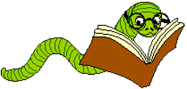 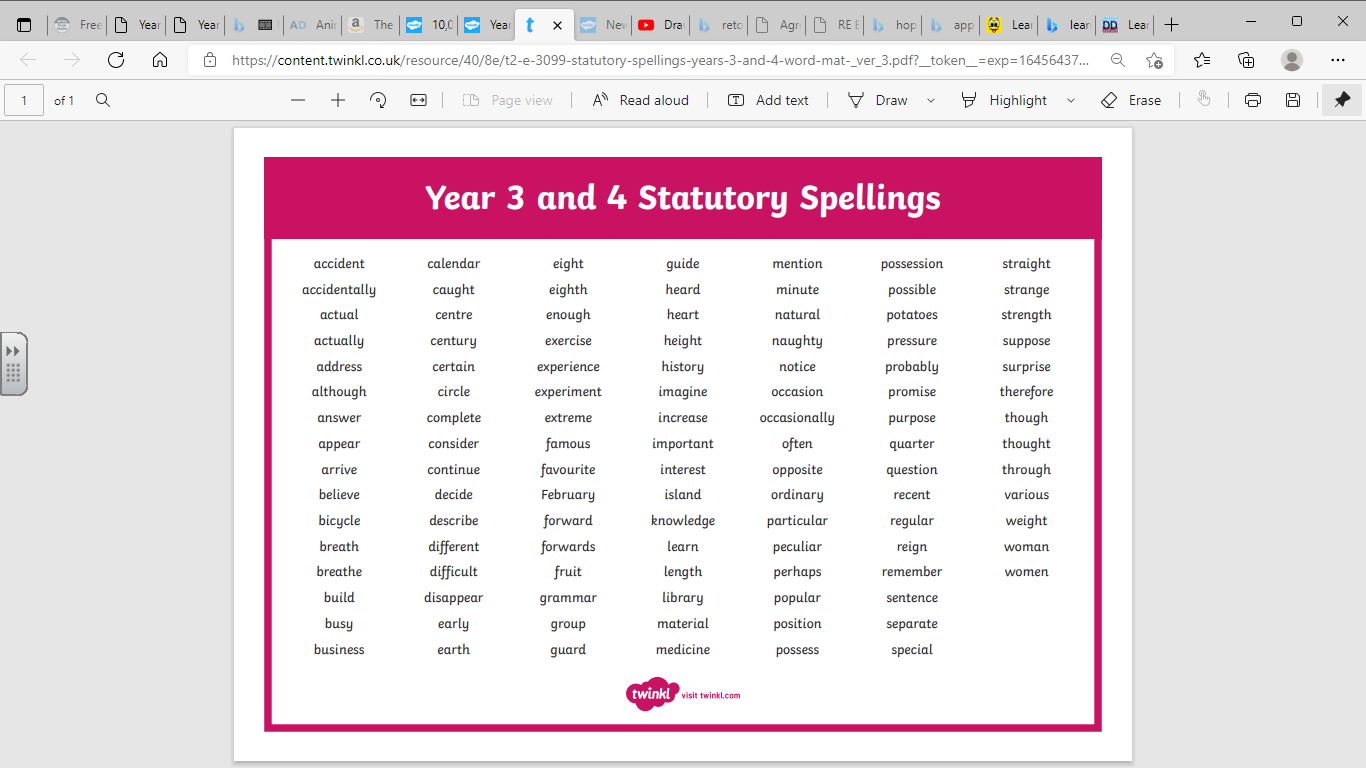 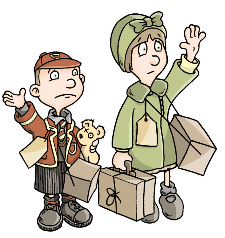 During WW2 people were encouraged to Make do and Mend. Can you learn to stich, weave or knit? Can you plan and carry out an experiment with a magnetic theme?Can you write a diary entry?Find WW2 recipe and make it, share photos of this.  Learn the Y3/4 spellings given last half term and at parents’ evening Practise multiplication and division facts for 8 & 7 times tableRead a wide range of books and share them.Learn to tell the time to the nearest 5 minutesPractise your handwriting Write a book review of your favourite bookInvestigate what is magnetic in your home?Find and read aloud a poemComplete mymaths games  Can you learn some WW2 songs?Plan and eat a healthy meal for your family Play some WW2 games with your family Write instructions for your ww2 gameOver this half term these are activities that you can complete if you are self-isolating, home learning or just want to do something extra. Please send in photographs of what you get up to.  Over this half term these are activities that you can complete if you are self-isolating, home learning or just want to do something extra. Please send in photographs of what you get up to.  Over this half term these are activities that you can complete if you are self-isolating, home learning or just want to do something extra. Please send in photographs of what you get up to.  Sing some of your favourite Polish songsListen to meditation/relaxation for childrenor have a go at yoga. Challenge yourself – which sporting challenge can you do? A mile run, skipping?